REQUERIMENTO ACADÊMICO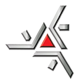 Universidade Estadual de MaringáCentro de Ciências BiológicasPrograma de Pós-Graduação em Ciências BiológicasIDENTIFICAÇÃO DO ALUNO (A)IDENTIFICAÇÃO DO ALUNO (A)IDENTIFICAÇÃO DO ALUNO (A)IDENTIFICAÇÃO DO ALUNO (A)NOME COMPLETO :NOME COMPLETO :REGISTRO ACADÊMICO:REGISTRO ACADÊMICO:(...)Aluno (a) Regular Mestrado(..) Aluno (a) Regular Doutorado(..) Aluno (a) Regular Doutorado(   ) Aluno (a) Não RegularBolsista: ( ) Não              Sim ( )   Qual agência de fomento?( ) CAPES( ) CNPQ( ) FA/CAPES( ) DAI/CNPQBolsista: ( ) Não              Sim ( )   Qual agência de fomento?( ) CAPES( ) CNPQ( ) FA/CAPES( ) DAI/CNPQBolsista: ( ) Não              Sim ( )   Qual agência de fomento?( ) CAPES( ) CNPQ( ) FA/CAPES( ) DAI/CNPQBolsista: ( ) Não              Sim ( )   Qual agência de fomento?( ) CAPES( ) CNPQ( ) FA/CAPES( ) DAI/CNPQNOME DO ORIENTADOR (A):NOME DO ORIENTADOR (A):NOME DO ORIENTADOR (A):NOME DO ORIENTADOR (A):ASSUNTO:ASSUNTO:ASSUNTO:ASSUNTO:INFORMAÇÕES COMPLEMENTARES:INFORMAÇÕES COMPLEMENTARES:INFORMAÇÕES COMPLEMENTARES:INFORMAÇÕES COMPLEMENTARES:DATA E ASSINATURA DO (A) ALUNO (A)LOCAL:   Maringá (PR)         DATA:                                      ___________________________________                                                                                                       ASSINATURA DO (A) ALUNO (A)DATA E ASSINATURA DO (A) ORIENTADOR (A)LOCAL:   Maringá (PR)         DATA:                                    ______________________________________                                                                                                  ASSINATURA DO (A) ORIENTADOR (A)DATA E ASSINATURA DO (A) ALUNO (A)LOCAL:   Maringá (PR)         DATA:                                      ___________________________________                                                                                                       ASSINATURA DO (A) ALUNO (A)DATA E ASSINATURA DO (A) ORIENTADOR (A)LOCAL:   Maringá (PR)         DATA:                                    ______________________________________                                                                                                  ASSINATURA DO (A) ORIENTADOR (A)DATA E ASSINATURA DO (A) ALUNO (A)LOCAL:   Maringá (PR)         DATA:                                      ___________________________________                                                                                                       ASSINATURA DO (A) ALUNO (A)DATA E ASSINATURA DO (A) ORIENTADOR (A)LOCAL:   Maringá (PR)         DATA:                                    ______________________________________                                                                                                  ASSINATURA DO (A) ORIENTADOR (A)DATA E ASSINATURA DO (A) ALUNO (A)LOCAL:   Maringá (PR)         DATA:                                      ___________________________________                                                                                                       ASSINATURA DO (A) ALUNO (A)DATA E ASSINATURA DO (A) ORIENTADOR (A)LOCAL:   Maringá (PR)         DATA:                                    ______________________________________                                                                                                  ASSINATURA DO (A) ORIENTADOR (A)